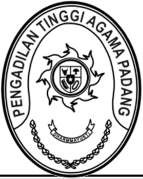 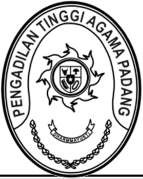 Nomor	: W3-A/        /KP.02.1/II/2022	22 Februari 2022 Lampiran : -Hal	: Pengelolaan Kinerja PegawaiYth.Kasubag dan Pelaksana Bagian Kepegawaian Pengadilan Tinggi Agama PadangAssalamu’alaikum Wr.Wb.Dengan ini kami undang Saudara untuk mengikuti Rapat Bagian Kepegawaian Pengadilan Tinggi Agama Padang mengenai Pengelolaan Kinerja Pegawai Pengadilan Tinggi Agama Padang tahun 2021, yang akan dilaksanakan pada :Hari/Tanggal	: Kamis, 24 Februari 2022Jam	: 14.00 WIB s.d. SelesaiTempat	: Ruang Kabag Kepegawaian PTA Padang Demikian disampaikan atas kehadirannya diucapkan terimakasih..Wassalamu’alaikum Wr.Wb.Kepala Bagian Perencanaan dan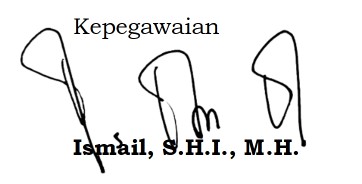 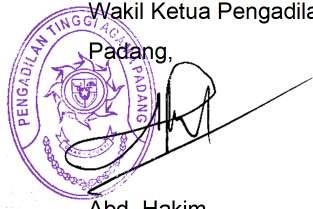 Jenis Kegiatan	: (Rapat, Pelatihan, Briefing, Lain-lain :	)*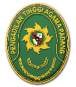 Nama Kegiatan	: Rapat Pengelolaan Kinerja PegawaiHari, Tanggal	: Kamis, 24 Februari 2022Waktu	: 14.00 WIBTempat	: Ruang Kabag Perencanaan dan Kepegawaian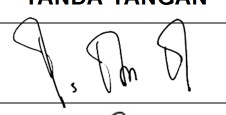 Mengetahui,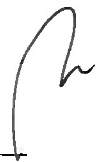 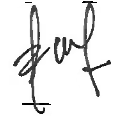 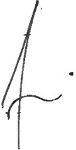 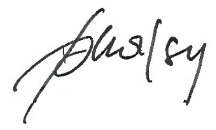 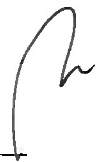 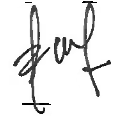 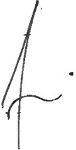 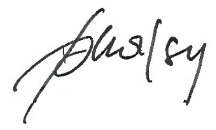 Wakil Ketua Pengadilan Tinggi Agama	Penanggungjawab Absensi, Padang,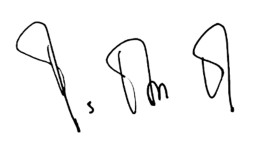 Abd. Hakim	Ismail, S.H.I., M.A.Ket :*) : coret yang tidak perluForm FM/AM/04/02 Rev. 01PEMBAHASAN :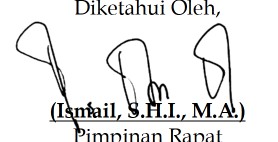 RENCANA KOMPETENSI/PENGEMBANGAN PEGAWAI DALAM PENDIDIKAN DAN PELATIHAN TAHUN 2022 PADA PENGADILAN TINGGI AGAMA PADANGFebruari 2022PENGADILAN TINGGI AGAMA PADANGPENGADILAN TINGGI AGAMA PADANGPENGADILAN TINGGI AGAMA PADANGPENGADILAN TINGGI AGAMA PADANGDAFTAR HADIRDAFTAR HADIRDAFTAR HADIRDAFTAR HADIRKode DokumenMMTgl. Pembuatan02/01/2018Tgl. Revisi-Tgl. Efektif02/01/2018NONAMAJABATANTANDA TANGANKET1Ismail, S.H.I., M.A.Kabag Perencanaan danKepegawaian/Notulen2Rifka Hidayat, S.H.Kepala Subbagian Kepegawaian danTeknologi Informasi3Fadhliamin, S.SIPelaksana4Berki Rahmat,S.KomPelaksana5Mursyidah, S.AP.Pelaksana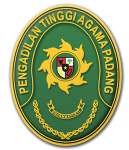 PENGADILAN TINGGI AGAMA PADANGJl. By Pass KM 24 Anak Air, Kel Batipuh Panjang, Padang 25171 homepage : www.pta-padang.go.id, e-mail : admin@pta-padang.go.idNOTULEN RAPATHari/Tanggal/Jam  Kamis, 24 Februari 2022TempatRuang Kabag Perencanaan dan KepegawaianPimpinan RapatIsmail, S.H.I., M.A.Peserta RapatKasubag Kepegawaian dan Pelaksana KepegawaianAgenda RapatAgenda Rapat-	Rencana Pengembangan Kompetensi Pegawai sesuai SKP-	Pentingnya perencanaan pada SKP seluruh pegawaiArsip Hardcopy SKP disimpan pada file KepegawaianPengiriman SKP dari PA Se Sumatera BaratArsip SKP pada aplikasi SIKEP dan ABS-	Rencana Pengembangan Kompetensi Pegawai sesuai SKP-	Pentingnya perencanaan pada SKP seluruh pegawaiArsip Hardcopy SKP disimpan pada file KepegawaianPengiriman SKP dari PA Se Sumatera BaratArsip SKP pada aplikasi SIKEP dan ABSNo.Uraian PembahasanTindak LanjutTarget PenyelesaianPenanggung JawabTgl.Penyelesaian (Status)PA Se SumbarPA Se SumbarPA Se SumbarPA Se SumbarPA Se SumbarPA Se Sumbar1.Perencanaan pada SKP seluruh pegawaiMemastikan PA se Sumatera Barat untuk membuat SKP tahun 2022 dan melakukanevaluasi terhadap SKP 20213 Maret 2022Rifka Hidayat, S.H.2.Arsip SKP pada aplikasi SIKEP dan ABSMemastikan    Upload    SKP    2021	pada aplikasi SIKEP dan ABS30 Maret 2022Berki Rahmat, S.KomPTA PadangPTA PadangPTA PadangPTA PadangPTA PadangPTA Padang3.Rencana kompetensi/pengembangan pegawai dalam pendidikan dan pelatihan tahun 2021 mempertimbangkan hasil pengelolaan kinerja pegawaiMembuat	Rencana	kompetensi/pengembangan	pegawai	dalam pendidikan dan pelatihan tahun 20223 Maret 2022Rifka Hidayat, S.H.4.Perencanaan pada SKP seluruh pegawaiMemastikan PA se Sumatera Barat untuk membuat SKP tahun 2021 dan melakukanevaluasi terhadap SKP 20203 Maret 2022Rifka Hidayat, S.H.5.Arsip Hardcopy SKP disimpan pada file KepegawaianMemastikan SKP tahun 2022 Seluruh Pegawai Pengadilan Tinggi  Agama Padang telah tersimpan pada Box Filemasing-masing pegawai3 Maret 2022Fadhliamin, S.SI6.Pengiriman SKP dari PA Se Sumatera BaratMemastikan Arsip SKP Pegawai Ketua PAse	Sumatera	Barat	diarsipkan	pada Pengadilan Tinggi Agama Padang30 Maret 2022Mursyidah, S.AP.7.Arsip SKP pada aplikasi SIKEP dan ABSMemastikan    Upload    SKP    2021	pada aplikasi SIKEP dan ABS30 Maret 2022Berki Rahmat, S.KomNONAMANIPJKJABATANNILAI SKP 2020DIKLATPENDIDIKANTERAKHIRKETERANGAN1Drs. H. Zein Ahsan, M.H.195508261982031004LKetua92,47Diklat Pimpinan PengadilanS22Dr. Abd. Hakim, M.H.I.196108311987031003LWakil Ketua92,2Diklat Pimpinan PengadilanS13Drs. Nuzirwan, M.H.I.195504261984031001LHakim Tinggi90,01Diklat Teknis PeradilanS24Drs. Bahrul Amzah, M.H.195810201989031003LHakim Tinggi91,16Diklat Teknis PeradilanS25Drs. H. Khairuddin, S.H., M.H195605071984031002LHakim Tinggi90,01Diklat Teknis PeradilanS26Drs. Ridwan Alimunir, S.H., M195612221984031002LHakim Tinggi90,68Diklat Teknis PeradilanS27Drs. H. Zainal Arifin, M.H.195406121984031004LHakim Tinggi89,26Diklat Teknis PeradilanS28Drs. H. Syafri Amrul, M.H.I.195804101987031006LHakim Tinggi91,34Diklat Teknis PeradilanS29Dra. Hj. Husni Syam195405141984032001PHakim Tinggi90,65Diklat Teknis PeradilanS110Dr. Drs. H. Idris Ismail, S.H., M195509121983031003LHakim Tinggi90,89Diklat Teknis PeradilanS3/DOKTOR11Drs. H. Sulem Ahmad, S.H., M195607291986031002LHakim Tinggi92,34Diklat Teknis PeradilanS212Irsyadi, S.Ag., M.Ag.197007021996031005LSekretaris91,2Diklat PIM Tingkat IIS213Sujarwo, S.H.196303051985031006LPanitera91,35Diklat Teknis PeradilanS114Damris, S.H.196410141994031003LPanitera Muda Banding89Diklat Teknis KepaniteraanS115Ismail, S.H.I., M.A.197908202003121004LKepala Bagian Perencanaan Dan Kepegawaian90,98Diklat PIM Tingkat IIS216Mukhlis, S.H.197302242003121002LKepala Bagian Umum Dan Keuangan90,88Diklat PIM Tingkat IIS117Muhammad Rafki, S.H.197503301994031002LPanitera Muda Hukum87,79Diklat Teknis KepaniteraanS118Drs. Aprizal196004061987031005LPanitera Pengganti86,65Diklat Teknis KepaniteraanS119Drs. Syaiful Ashar, S.H.196609141992021001LPanitera Pengganti88,47Diklat Teknis KepaniteraanS120Faizal Roza, S.H.196008111989031002LPanitera Pengganti89,61Diklat Teknis KepaniteraanS121Drs. Hamzah196202081992021001LPanitera Pengganti86,65Diklat Teknis KepaniteraanS122Hj. Alifah, S.H.196411281985032005PPanitera Pengganti89,03Diklat Teknis KepaniteraanS123Rahmita, S.Ag.196101071987032001PPanitera Pengganti89,29Diklat Teknis KepaniteraanS124Drs. H. Yusnedi196008281987031003LPanitera Pengganti90,23Diklat Teknis KepaniteraanS125Nora Oktavia, S.H.197210101999032009PPanitera Pengganti91,16Diklat Teknis KepaniteraanS126Enjer Sades, S.H.196212181982031002LPanitera Pengganti86,65Diklat Teknis KepaniteraanS127Drs. Daryamurni196503061992031003LPanitera Pengganti91,16Diklat Teknis KepaniteraanS128Elvi Yunita, S.H., M.H.198206162005022001PKepala Sub Bagian Rencana Program Dan Anggaran88,47Diklat PIM Tingkat IVS129Rifka Hidayat, S.H.198503212006041004LKepala Sub Bagian Kepegawaian Dan Teknologi Informasi89,61Diklat PIM Tingkat IVS130Nurasiyah Handayani Rangku198102212011012007PKepala Sub Bagian Tata Usaha Dan Rumah Tangga91,16Diklat PIM Tingkat IVS131Millia Sufia, S.E., S.H., M.M.198410142009042002PKepala Sub Bagian Keuangan Dan Pelaporan89,19Diklat PIM Tingkat IVS232Aidil Akbar, S.E.198708082006041001LAnalis Perencanaan, Evaluasi dan Pelaporan, Sub Bagian Rencana Program Dan Anggaran92,32Diklat/Seminar PerencanaanS133Fadhliamin, S.SI.199102062015031003LPranata Komputer Ahli Pertama, Sub Bagian Kepegawaian Dan Teknologi Informasi89,03Diklat/Seminar Pranata KomputerS134Berki Rahmat, S.Kom.198909222015031001LAnalis Tata Laksana, Sub Bagian Kepegawaian Dan Teknologi Informasi89,51Diklat/Seminar KepegawaianS135Hj. Nurmiswati196404021987032004PPengadministrasi Persuratan, Sub Bagian Tata Usaha Dan Rumah Tangga91,13Diklat/Seminar PersuratanSLTA/SEDERAJAT36Elsa Rusdiana, S.E.198701252011012017PPenyusun laporan Keuangan, Sub Bagian Keuangan Dan Pelaporan90.98Diklat/Seminar Laporan KeuanganS137Listya Rahma, A.Md.198705252009122008PBendahara Tingkat Banding/Eselon I, Panitera Muda Banding86,65Diklat/Seminar Bendahara PenerimaanDIII38Winda Harza, S.H.199501102019032006PAnalis Perkara Peradilan, Panitera Muda Hukum89,29Diklat/Seminar Analis PerkaraS139Mursyidah, S.AP.199306122019032013PAnalis Kepegawaian Pertama Sub Bagian Kepegawaian Dan Teknologi Informasi87,56Diklat/Seminar KepegawaianS140Novia Mayasari, S.E.199011262020122009PVerifikator Keuangan, Sub Bagian Keuangan Dan Pelaporan0Diklat/Seminar KeuanganS141Haryuni Azmi, A.Md.198706162015032004PPengelola Perkara, Panitera Muda Hukum88,47Diklat/Seminar Pengelolaan PerkaraDIII42Efri Sukma198402152006041004LPemelihara Sarana Dan Prasarana, Sub Bagian Tata Usaha Dan Rumah Tangga89,03Diklat/Seminar PemeliharaanSLTA/SEDERAJAT43Fitrya Rafani, A.Md.198905022015032002PBendahara Tingkat Banding/Eselon I, Sub Bagian Keuangan Dan Pelaporan90,32Diklat/Seminar Bendahara PengeluaranDIII44Ira Karina Putri, A.Md.A.B.199612252020122012PArsiparis Pelaksana, Sekretaris00000Diklat/Seminar ArsiparisDIII45Muhammad Andi Purwanto,199404152020121004LPranata Komputer Pelaksana, Sub Bagian Kepegawaian Dan Teknologi Informasi00000Diklat/Seminar Pranata KomputerDIII46Yova Nelindy, A.Md.199305242019032009PPengelola Barang Milik Negara, Sub Bagian Tata Usaha Dan Rumah Tangga91,1646Yova Nelindy, A.Md.199305242019032009PPengelola Barang Milik Negara, Sub Bagian Tata Usaha Dan Rumah Tangga91,16Diklat/Seminar Pengelolaan BMNDIII